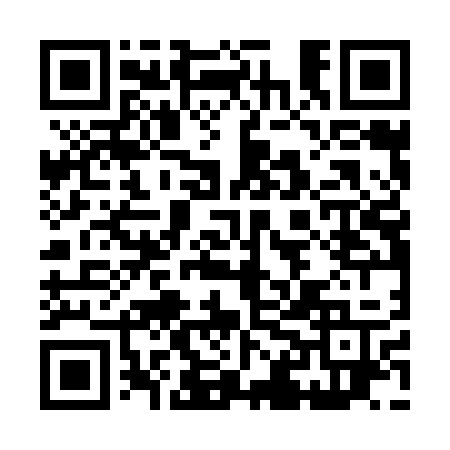 Prayer times for Borkov, Czech RepublicWed 1 May 2024 - Fri 31 May 2024High Latitude Method: Angle Based RulePrayer Calculation Method: Muslim World LeagueAsar Calculation Method: HanafiPrayer times provided by https://www.salahtimes.comDateDayFajrSunriseDhuhrAsrMaghribIsha1Wed3:095:3312:566:028:2010:332Thu3:065:3112:566:038:2110:363Fri3:035:2912:556:048:2310:394Sat2:595:2712:556:058:2410:425Sun2:565:2612:556:068:2610:446Mon2:525:2412:556:078:2710:477Tue2:495:2212:556:088:2910:518Wed2:455:2112:556:088:3010:549Thu2:425:1912:556:098:3210:5710Fri2:405:1712:556:108:3311:0011Sat2:405:1612:556:118:3511:0312Sun2:395:1412:556:128:3611:0313Mon2:385:1312:556:138:3811:0414Tue2:385:1112:556:148:3911:0415Wed2:375:1012:556:158:4111:0516Thu2:375:0812:556:158:4211:0617Fri2:365:0712:556:168:4411:0618Sat2:365:0612:556:178:4511:0719Sun2:355:0412:556:188:4611:0820Mon2:355:0312:556:198:4811:0821Tue2:345:0212:556:208:4911:0922Wed2:345:0112:556:208:5011:0923Thu2:335:0012:556:218:5211:1024Fri2:334:5912:566:228:5311:1125Sat2:334:5812:566:238:5411:1126Sun2:324:5712:566:238:5511:1227Mon2:324:5612:566:248:5711:1228Tue2:324:5512:566:258:5811:1329Wed2:314:5412:566:258:5911:1330Thu2:314:5312:566:269:0011:1431Fri2:314:5212:566:279:0111:15